PHONICS Week 5Monday 18th May                                                                  IALT: recap phase 5 sounds and tricky sounds     Task: How many phase 5 sounds and tricky words can you remember!Make a list then watch a video or check your phonics mats to see how many you remembered! Tuesday 19th May                                                                   IALT: blend wordsTask: Get a book, look for diagraphs and trigraphs. How many can you find. Read the book out loud to your family. Tell your family What is a triagraph? What is a diagraph? and What is a phoneme?         Challenge: Complete the game one phonics play.https://www.phonicsplay.co.uk/SentSubPhase5a.htmlDid you improve your score from last week?Wednesday 20th May                                                              IALT: Phase 5 oe and au.     Task: Circle the sound oe and au. Write the sound 3 times. Can you put the sounds in a word?Challenge: Put your word in a sentence?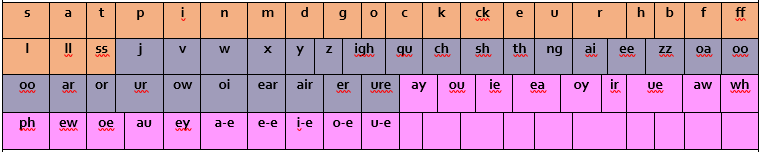 Thursday 21st May                                                                IALT: real or alien word.     Task: Play a different game this week and see if you can get all the alien words. https://www.phonicsplay.co.uk/Phase5Menu.htmChallenge: What is another word for an alien word?Friday 22nd May                                                                     IALT: sound of the day ey.Task: Your sound of the day is ey, What words have the ey diagraph? Can you find a youtube video/song with the digraph ey? Challenge: Can you make up your own song with the diagraph ey.Happy Half Term!